Р А С П О Р Я Ж Е Н И Еот 02.04.2024   № 656-рг. Майкоп  О завершении отопительного периода 2023-2024 годовВ соответствии с Правилами предоставления коммунальных услуг собственникам и пользователям помещений в многоквартирных домах и жилых домов, утверждёнными постановлением Правительства Российской Федерации от 06.05.2011 № 354 «О предоставлении коммунальных услуг собственникам и пользователям помещений в многоквартирных домах и жилых домов», Правилами и нормами технической эксплуатации жилищного фонда, утверждёнными постановлением Государственного комитета Российской Федерации по строительству и жилищно-коммунальному комплексу от 27.09.2003 № 170 «Об утверждении Правил и норм технической эксплуатации жилищного фонда», пунктом 11.7 Правил технической эксплуатации тепловых энергоустановок, утверждённых приказом Министерства энергетики Российской Федерации от 24.03.2003  № 115 «Об утверждении Правил технической эксплуатации тепловых энергоустановок»:1. Завершить отопительный период 2023-2024 годов в многоквартирных домах, расположенных на территории муниципального образования «Город Майкоп», где теплоснабжение осуществляется по централизованным сетям инженерно-технического обеспечения, не ранее дня, следующего за днем окончания 5-дневного периода, в течение которого среднесуточная температура наружного воздуха составляет +8°С и выше.2. Завершить отопительный период 2023-2024 годов в многоквартирных домах, расположенных на территории муниципального образования «Город Майкоп», где теплоснабжение осуществляется при отсутствии централизованного теплоснабжения с использованием оборудования, входящего в состав общего имущества собственников помещений в многоквартирном доме, с даты завершения отопительного периода, которая устанавливается решением собственников помещений в многоквартирном доме или собственниками жилых домов. В случае непринятия такого решения собственниками помещений в многоквартирном доме или собственниками жилых домов отопительный период завершается в соответствии с пунктом 1 настоящего распоряжения.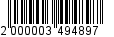 3. Рекомендовать руководителям организаций, снабжающих тепловой энергией население и объекты социальной сферы, совместно с организациями, отвечающими за обслуживание внутридомовых инженерных систем, с использованием которых потребителям предоставляются услуги теплоснабжения, учитывая метеорологический прогноз по муниципальному образованию «Город Майкоп», завершить подачу тепла потребителям с 08.04.2024.4. Контроль за исполнением настоящего распоряжения возложить на заместителя Главы Администрации муниципального образования «Город Майкоп» А.А. Лебедева. 5. Опубликовать настоящее распоряжение в официальном сетевом издании «Майкопские новости» (https://maykop-news.ru/docs) и разместить на официальном сайте Администрации муниципального образования «Город Майкоп» (https://maikop.ru/munitsipalnaya-pravovaya-baza/).6. Распоряжение «О завершении отопительного периода 2023-2024 годов» вступает в силу со дня его официального опубликования.Глава муниципального образования «Город Майкоп» 	                                                                    Г.А. МитрофановАдминистрация муниципального образования «Город Майкоп»Республики Адыгея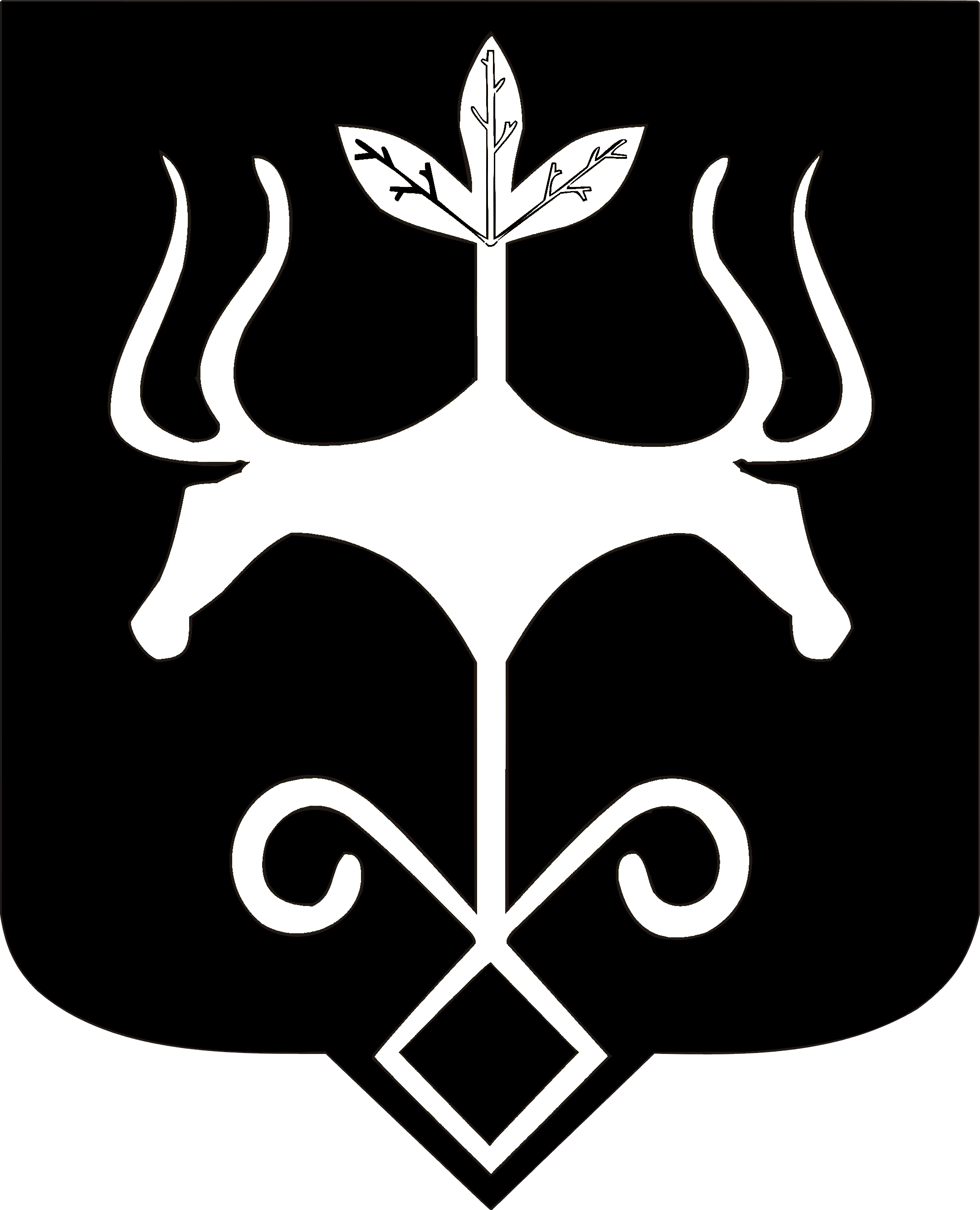 Адыгэ Республикэммуниципальнэ образованиеу «Къалэу Мыекъуапэ» и Администрацие